Jakarta, 18 April 2018Mengetahui, 										Ketua Program Studi,								Dosen Pengampu,Arief Suwandi, ST, MT								Dr. Ir. Zulfiandri				EVALUASI PEMBELAJARANKomponen penilaian :Kehadiran	= 10%Tugas	= 30%UTS	= 30%UAS	= 30%Jakarta, 18 April 2018Mengetahui, 										Ketua Program Studi,								Dosen Pengampu,Arief Suwandi, ST, MT								Dr. Ir. Zulfiandri, MSi		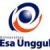 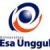 RENCANA PEMBELAJARAN SEMESTER GANJIL 2017/2018RENCANA PEMBELAJARAN SEMESTER GANJIL 2017/2018RENCANA PEMBELAJARAN SEMESTER GANJIL 2017/2018RENCANA PEMBELAJARAN SEMESTER GANJIL 2017/2018RENCANA PEMBELAJARAN SEMESTER GANJIL 2017/2018RENCANA PEMBELAJARAN SEMESTER GANJIL 2017/2018PROGRAM STUDI TEKNIK INDUSTRIPROGRAM STUDI TEKNIK INDUSTRIPROGRAM STUDI TEKNIK INDUSTRIPROGRAM STUDI TEKNIK INDUSTRIPROGRAM STUDI TEKNIK INDUSTRIPROGRAM STUDI TEKNIK INDUSTRIUNIVERSITAS ESA UNGGULUNIVERSITAS ESA UNGGULUNIVERSITAS ESA UNGGULUNIVERSITAS ESA UNGGULUNIVERSITAS ESA UNGGULUNIVERSITAS ESA UNGGULMata kuliahMata kuliah:Ergonomi Perancangan Sistem Kerja 2 Kode MK:TKT 213Mata kuliah prasyaratMata kuliah prasyarat:Ergonomi Perancangan Sistem Kerja1Bobot MK:3Dosen PengampuDosen Pengampu:Dr. Ir. Zulfiandri, MSiKode Dosen:6129Alokasi WaktuAlokasi Waktu:Tatap muka 14 x 100 menitTatap muka 14 x 100 menitTatap muka 14 x 100 menitTatap muka 14 x 100 menitCapaian PembelajaranCapaian Pembelajaran:Mahasiswa memahami sistem kerja integral (manusia, peralatan dan lingkungan) dan hubungannya dengan kemampuan fisiologis dan psikologis manusia yang dijabarkan dalam cabang ilmu ergonomi (Ergonomi kognitif, biomekanika, faktor lingkungan kerja dan pemindahan material secara manual), serta mampu merancang sistem kerja (tempat kerja, mesin, peralatan, metode kerja, shift kerja) berdasarkan prinsip-prinsip perancangan yang ergonomis.Mahasiswa memahami sistem kerja integral (manusia, peralatan dan lingkungan) dan hubungannya dengan kemampuan fisiologis dan psikologis manusia yang dijabarkan dalam cabang ilmu ergonomi (Ergonomi kognitif, biomekanika, faktor lingkungan kerja dan pemindahan material secara manual), serta mampu merancang sistem kerja (tempat kerja, mesin, peralatan, metode kerja, shift kerja) berdasarkan prinsip-prinsip perancangan yang ergonomis.Mahasiswa memahami sistem kerja integral (manusia, peralatan dan lingkungan) dan hubungannya dengan kemampuan fisiologis dan psikologis manusia yang dijabarkan dalam cabang ilmu ergonomi (Ergonomi kognitif, biomekanika, faktor lingkungan kerja dan pemindahan material secara manual), serta mampu merancang sistem kerja (tempat kerja, mesin, peralatan, metode kerja, shift kerja) berdasarkan prinsip-prinsip perancangan yang ergonomis.Mahasiswa memahami sistem kerja integral (manusia, peralatan dan lingkungan) dan hubungannya dengan kemampuan fisiologis dan psikologis manusia yang dijabarkan dalam cabang ilmu ergonomi (Ergonomi kognitif, biomekanika, faktor lingkungan kerja dan pemindahan material secara manual), serta mampu merancang sistem kerja (tempat kerja, mesin, peralatan, metode kerja, shift kerja) berdasarkan prinsip-prinsip perancangan yang ergonomis.SESIKEMAMPUANAKHIRMATERI PEMBELAJARANBENTUK PEMBELAJARAN SUMBER PEMBELAJARANINDIKATORPENILAIAN1Mahasiswa memahami definisi, ruang lingkup, tujuan,, serta mampu mendefinisikan ergonomi kognitif dan perannya dalam perancangan sistem kerja Ergonomi kognitif 1Metoda contextual instructionMedia : kelas, komputer, LCD, whiteboard, webNurmianto, Eko.1998. Ergonomi : Konsep Dasar dan Aplikasinya. Guna WidyaStanton, Neville. Allan Hedge (2005),” Handbook of Human Factors and Ergonomics Methods”, Prentice Hall of International Series.New Jersey.Wickens,Christopher D. Lee,John D. Liu, Yili. Becker, Sallie E.Gordon.2004. An Introduction to Human Factors Engineering. 2nd Edition. Prentice HallMahasiswa mampu mendefinisikan ergonomi  kognitif, memahami ruang lingkup, serta mampu mendefinisikan keterbatasan manusia secara kognitif.2Mahasiswa memahami aplikasi ergonomi kognitif dalam perancangan sistem kerjaErgonomi kognitif 2Metoda contextual instructionMedia : kelas, komputer, LCD, whiteboard, webNurmianto, Eko.1998. Ergonomi : Konsep Dasar dan Aplikasinya. Guna WidyaStanton, Neville. Allan Hedge (2005),” Handbook of Human Factors and Ergonomics Methods”, Prentice Hall of International Series.New Jersey.Wickens,Christopher D. Lee,John D. Liu, Yili. Becker, Sallie E.Gordon.2004. An Introduction to Human Factors Engineering. 2nd Edition. Prentice HallMahasiswa memiliki pemahaman tentang aplikasi ergonomi kognitif dan merancang sistem kerja yang human friendly.3Mahasiswa memahami prinsip-prinsip dan persyaratan pemindahan barang secara manualPemindahan  material secara manualMetoda contextual instructionMedia : kelas, komputer, LCD, whiteboard, web Nurmianto, Eko.1998. Ergonomi : Konsep Dasar dan Aplikasinya. Guna WidyaStanton, Neville. Allan Hedge (2005),” Handbook of Human Factors and Ergonomics Methods”, Prentice Hall of International Series.New Jersey.Wickens,Christopher D. Lee,John D. Liu, Yili. Becker, Sallie E.Gordon.2004. An Introduction to Human Factors Engineering. 2nd Edition. Prentice HallMahasiswa memahami prinsip serta aplikasi pemindahan material secara manual4Mahasiswa memahami faktor-faktor lingkungan kerja yang berpengaruh terhadap perfomansi kerjaFaktor lingkungan kerja 1Metoda contextual instructionMedia : kelas, komputer, LCD, whiteboard, webNurmianto, Eko.1998. Ergonomi : Konsep Dasar dan Aplikasinya. Guna WidyaStanton, Neville. Allan Hedge (2005),” Handbook of Human Factors and Ergonomics Methods”, Prentice Hall of International Series.New Jersey.Wickens,Christopher D. Lee,John D. Liu, Yili. Becker, Sallie E.Gordon.2004. An Introduction to Human Factors Engineering. 2nd Edition. Prentice HallMahasiswa memahami dengan baik faktor linkungan kerja5Mahasiswa memahami sistem fisiologi tubuh manusia yang berpengaruh terhadap perfomansi kerjaFaktor lingkungan kerja 2: Metoda contextual instructionMedia : kelas, komputer, LCD, whiteboard, webNurmianto, Eko.1998. Ergonomi : Konsep Dasar dan Aplikasinya. Guna WidyaStanton, Neville. Allan Hedge (2005),” Handbook of Human Factors and Ergonomics Methods”, Prentice Hall of International Series.New Jersey.Wickens,Christopher D. Lee,John D. Liu, Yili. Becker, Sallie E.Gordon.2004. An Introduction to Human Factors Engineering. 2nd Edition. Prentice HallMahasiswa memahami dan merancang lingkungan kerja yang nyaman6Mahasiswa memahami prinsip alasan kerja shiftKerja Shift 1:Metoda contextual instructionMedia : kelas, komputer, LCD, whiteboard, webNurmianto, Eko.1998. Ergonomi : Konsep Dasar dan Aplikasinya. Guna WidyaStanton, Neville. Allan Hedge (2005),” Handbook of Human Factors and Ergonomics Methods”, Prentice Hall of International Series.New Jersey.Wickens,Christopher D. Lee,John D. Liu, Yili. Becker, Sallie E.Gordon.2004. An Introduction to Human Factors Engineering. 2nd Edition. Prentice HallMahasiswa mampu memahami prinsip kerja shift7Mahasiswa  memahami dan mampu merancang sistem kerja shiftKerja shift 2:Metoda contextual instruction dan problem base learningMedia : kelas, komputer, LCD, whiteboard, webNurmianto, Eko.1998. Ergonomi : Konsep Dasar dan Aplikasinya. Guna WidyaStanton, Neville. Allan Hedge (2005),” Handbook of Human Factors and Ergonomics Methods”, Prentice Hall of International Series.New Jersey.Wickens,Christopher D. Lee,John D. Liu, Yili. Becker, Sallie E.Gordon.2004. An Introduction to Human Factors Engineering. 2nd Edition. Prentice HallMahasiswa  mampu memahami dan merancang kerja shif8Mahasiswa memahami Studi dan Ekonomi Gerakan dan penerapannya dalam perbaikan Metode KerjaStudi dan Ekonomi GerakanMetoda contextual instruction dan problem base learningMedia : kelas, komputer, LCD, whiteboard, webNurmianto, Eko.1998. Ergonomi : Konsep Dasar dan Aplikasinya. Guna WidyaStanton, Neville. Allan Hedge (2005),” Handbook of Human Factors and Ergonomics Methods”, Prentice Hall of International Series.New Jersey.Wickens,Christopher D. Lee,John D. Liu, Yili. Becker, Sallie E.Gordon.2004. An Introduction to Human Factors Engineering. 2nd Edition. Prentice HallMahasiswa mampu memahami Studi dan Ekonomi Gerakan dan penerapannya dalam perbaikan Metode Kerja9Mahasiswa memahami  waktu set up dan prinsip menerapkannya.  Waktu set-upCeramah, Studi Kasus / pembelajaran berbasis masalah [1] Niebel B. and Freivalds A. (2014).  Methods, Standards, and Work Design, 13th ed., McGraw-Hill, Boston[2] Barnes, Ralph M., (1979)., Motion and Time Study Design and Measurement of Work, John Wiley & Sons, Inc, NYMahasiswa mampu menjelaskan prinsip  waktu set-up10Mahasiswa memahami prinsip alat ukur dalam biomekanika (rapid upper Limb assesment).Biomekanika lanjutDiskusi Kelompok, Studi Kasus[1] Niebel B. and Freivalds A. (2014).  Methods, Standards, and Work Design, 13th ed., McGraw-Hill, Boston[2] Barnes, Ralph M., (1979)., Motion and Time Study Design and Measurement of Work, John Wiley & Sons, Inc, NYMahasiswa mampu memahami prinsip prinsip alat ukur dalam biomekanika (rapid upper Limb assesment).11Mahasiswa memahami prinsip alat ukur dalam biomekanika (job strain index)Biomekanika lanjut 2Ceramah, Simulasi[1] Niebel B. and Freivalds A. (2014).  Methods, Standards, and Work Design, 13th ed., McGraw-Hill, Boston[2] Barnes, Ralph M., (1979)., Motion and Time Study Design and Measurement of Work, John Wiley & Sons, Inc, NYMahasiswa mampu memahami  prinsip alat ukur dalam biomekanika (job strain index)12Mahasiswa memahami perancangan desain mesin dan peralatan kerjaDesain mesin dan peralatan kerjaCeramah, Simulasi[1] Niebel B. and Freivalds A. (2014).  Methods, Standards, and Work Design, 13th ed., McGraw-Hill, Boston[2] Barnes, Ralph M., (1979)., Motion and Time Study Design and Measurement of Work, John Wiley & Sons, Inc, NYMahasiswa mampu memahami proses perancangan desain mesin dan peralatan kerja 13Mahasiswa memahami kondisi-kondisi kesehatan dan keselamatan kerja industriKeselamatan dan kesehatan kerja industri 1Diskusi  Kelompok, Studi Kasus[1] Niebel B. and Freivalds A. (2014).  Methods, Standards, and Work Design, 13th ed., McGraw-Hill, Boston[2] Barnes, Ralph M., (1979)., Motion and Time Study Design and Measurement of Work, John Wiley & Sons, Inc, NYMahasiswa mampu menjelaskan kondisi-kondisi kesehatan dan keselamatan kerja industri14Mahasiswa memahami alat pelindung diri dalam rangka kesehatan dan keselamatan kerjaKeselamatan dan kesehatan kerja industri 2Ceramah dan diskusi
kelompok[1] Niebel B. and Freivalds A. (2014).  Methods, Standards, and Work Design, 13th ed., McGraw-Hill, Boston[2] Barnes, Ralph M., (1979)., Motion and Time Study Design and Measurement of Work, John Wiley & Sons, Inc, NYMahasiswa mampu memahami alat pelindung diri dalam rangka kesehatan dan keselamatan kerjaSESIPROSE-DURBEN-TUKSEKOR > 77 ( A / A-)SEKOR  > 65(B- / B / B+ )SEKOR >60(C / C+ )SEKOR > 45( D )SEKOR < 45( E )BOBOT1Post testTes tertulis (UTS)Mampu memberikan penjelasan  tentang ergonomi  kognitif, memahami ruang lingkup, serta mampu mendefinisikan keterbatasanKurang mampu memberikan penjelasan ergonomi  kognitif, memahami ruang lingkup, serta mampu mendefinisikan keterbatasanMampu memberikan penjelasan  tentang ergonomi  kognitifKurang mampu memberikan penjelasan  tentang ergonomi  kognitifTidak mampu memberikan penjelasan  tentang ergonomi kognitif5%2Post testTes tertulis (UTS)Mampu menjelaskan aplikasi ergonomi kognitif dalam perancangan sistem kerjaKurang mampu menjelaskan aplikasi ergonomi kognitif dalam perancangan sistem kerja Mampu menjelaskan aplikasi ergonomi kognitif Kurang mampu menjelaskan aplikasi ergonomi kognitif Tidak mampu menjelaskan aplikasi ergonomi kognitif 5%3Post testTes tertulis (UTS)Mampu menjelaskan prinsip-prinsip dan persyaratan pemindahan barang secara manualKurang mampu menjelaskan prinsip-prinsip dan persyaratan pemindahan barang secara manualMampu menjelaskan prinsip-prinsip pemindahan barang secara manualKurang mampu menjelaskan prinsip-prinsip pemindahan barang secara manual Tidak mampu menjelaskan prinsip-prinsip dan persyaratan pemindahan barang secara manual5%4Post testTes tertulis (UTS)Mampu menjelaskan dengan baik faktor-faktor lingkungan kerja yang berpengaruh terhadap perfomansi kerjaKurang mampu menjelaskan faktor-faktor lingkungan kerja yang berpengaruh terhadap perfomansi kerjaMampu menjelaskan faktor-faktor lingkungan kerjaKurang mampu menjelaskan faktor-faktor lingkungan kerja Tidak mampu menjelaskan faktor-faktor lingkungan kerja yang berpengaruh terhadap perfomansi kerja5%5Post testTes tertulis (UTS)Mampu menjelaskan sistem fisiologi tubuh manusia yang berpengaruh terhadap perfomansi kerjaKurang mampu menjelaskan sistem fisiologi tubuh manusia yang berpengaruh terhadap perfomansi kerjaMampu menjelaskan sistem fisiologi tubuh manusia yang berpengaruh Kurang mampu menjelaskan sistem fisiologi tubuh manusia yang berpengaruh Tidak mampu menjelaskan sistem fisiologi tubuh manusia yang berpengaruh terhadap perfomansi kerja5%6Post testTes tertulis (UTS)Mampu menjelaskan tentang biomekanika dan occupational biomechanics  serta dasar mekanis gerakan tubuhKurang mampu menjelaskan biomekanika dan occupational biomechanics  serta dasar mekanis gerakan tubuh Mampu menjelaskan dasar mekanis gerakan tubuh Kurang mampu menjelaskan dasar mekanis gerakan tubuh Tidak mampu menjelaskan dasar mekanis gerakan tubuh 5%7Post testTes tertulis (UTS) dan Tugas MandiriMampu menyebutkan dan menjelaskan jenis-jenis display dan mampu menentukan serta merancang display yang sesuai untuk suatu sistem kerjaKurang mampu menyebutkan dan menjelaskan jenis-jenis display dan mampu menentukan serta merancang display yang sesuai untuk suatu sistem kerja Mampu menyebutkan dan menjelaskan jenis-jenis display Kurang mampu menyebutkan dan menjelaskan jenis-jenis display Tidak mampu menyebutkan dan menjelaskan jenis-jenis display 15%8Post testTes tertulis (UAS) Mahasiswa mampu menjelaskan Studi dan Ekonomi Gerakan dan penerapannya dalam perbaikan Metode KerjaKurang mampu menjelaskan Studi dan Ekonomi Gerakan dan penerapannya dalam perbaikan Metode KerjaMampu menjelaskan Studi Gerakan dan penerapannya dalam perbaikan Metode KerjaKurang mampu menjelaskan Studi Gerakan dan penerapannya dalam perbaikan Metode Kerja Tidak mampu menjelaskan Studi dan Ekonomi Gerakan dan penerapannya dalam perbaikan Metode Kerja5%9Post testTes tertulis (UAS)Mahasiswa mampu menjelaskan waktu set up dan prinsip menerapkannya.  Kurang mampu menjelaskan waktu set up dan prinsip menerapkannya.  Mampu menjelaskan waktu set up.  Kurang mampu menjelaskan waktu set up.  Tidak mampu menjelaskan waktu set up dan prinsip menerapkannya.  5%10Post testTes tertulis (UAS)Mahasiswa mampu memahami prinsip alat ukur dalam biomekanika (rapid upper Limb assesment).Kurang mampu menjelaskan prinsip alat ukur dalam biomekanika (rapid upper Limb assesment).Mampu menjelaskan prinsip alat ukur dalam biomekanika Kurang mampu menjelaskan prinsip alat ukur dalam biomekanika Tidak mampu menjelaskan prinsip alat ukur dalam biomekanika (rapid upper Limb assesment).5%11Post testTes tertulis (UAS)Mampu menjelaskan prinsip alat ukur dalam biomekanika (job strain index)Kurang mampu menjelaskan prinsip alat ukur dalam biomekanika (job strain index)  Mampu menjelaskan prinsip alat ukur dalam biomekanika Kurang mampu menjelaskan prinsip alat ukur dalam biomekanika Tidak mampu menjelaskan prinsip alat ukur dalam biomekanika (job strain index) 5%12Post testTes tertulis (UAS)Mampu menjelaskan perancangan desain mesin dan peralatan kerjaKurang mampu menjelaskan perancangan desain mesin dan peralatan kerjaSedikit kurang mampu menjelaskan perancangan desain mesin dan peralatan kerjaHampir tidak mampu perancangan desain mesin dan peralatan kerjaTidak mampu menjelaskan perancangan desain mesin dan peralatan kerja5%13Post testTes tertulis (UAS)Mahasiswa mampu menjelaskan kondisi-kondisi kesehatan dan keselamatan kerja industriKurang mampu menjelaskan kondisi-kondisi kesehatan dan keselamatan kerja industriMampu menjelaskan kondisi-kondisi kesehatan kerja industriKurang mampu menjelaskan kondisi-kondisi kesehatan kerja industriTidak mampu menjelaskan kondisi-kondisi kesehatan dan keselamatan kerja industri5%14Post testTes tertulis (UAS) dan Tugas mandiriMampu menjelaskan alat pelindung diri dalam rangka kesehatan dan keselamatan kerjaSedikit kurang mampu menjelaskan alat pelindung diri dalam rangka kesehatan dan keselamatan kerjaMampu menjelaskan alat pelindung diri Hampir tidak mampu menjelaskan alat pelindung diri dalam rangka kesehatan dan keselamatan kerjaTidak mampu menjelaskan alat pelindung diri dalam rangka kesehatan dan keselamatan kerja15%